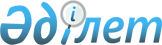 О внесении изменения в решение акима Жаксынского района от 19 октября 2016 года № 3 "Об образовании избирательных участков"
					
			Утративший силу
			
			
		
					Решение акима Жаксынского района Акмолинской области от 14 сентября 2017 года № 5. Зарегистрировано Департаментом юстиции Акмолинской области 27 сентября 2017 года № 6089. Утратило силу решением акима Жаксынского района Акмолинской области от 7 декабря 2018 года № 9
      Сноска. Утратило силу решением акима Жаксынского района Акмолинской области от 07.12.2018 № 9 (вводится в действие со дня официального опубликования).

      Примечание РЦПИ.

      В тексте документа сохранена пунктуация и орфография оригинала.
      В соответствии со статьей 23 Конституционного Закона Республики Казахстан от 28 сентября 1995 года "О выборах в Республике Казахстан", аким Жаксынского района РЕШИЛ:
      1. Внести в решение акима Жаксынского района "Об образовании избирательных участков" от 19 октября 2016 года № 3 (зарегистрировано в Реестре государственной регистрации нормативных правовых актов за № 5594, опубликовано 28 ноября 2016 года в газете "Жаксынский вестник") следующее изменение:
      строку 30 в приложении к указанному решению исключить.
      2. Настоящее решение вступает в силу со дня государственной регистрации в Департаменте юстиции Акмолинской области и вводится в действие со дня официального опубликования.
      "СОГЛАСОВАНО"
      "14" сентября 2017 года
					© 2012. РГП на ПХВ «Институт законодательства и правовой информации Республики Казахстан» Министерства юстиции Республики Казахстан
				
      Аким района

К.Суюндиков

      Председатель Жаксынской
районной территориальной
избирательной комиссии

Д.Пшембаева
